Anno scolastico 2022-2023Classe: ……………………		Ai genitori dell’alunno: ……………………………….OGGETTO: Comunicazione periodica del  processo di apprendimento.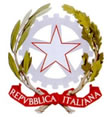 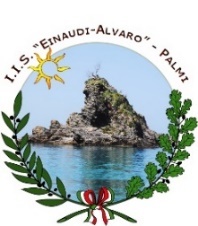 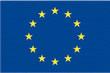 ISTITUTO ISTRUZIONE SUPERIORE “Einaudi - Alvaro” Palmi (RC)ISTITUTO ISTRUZIONE SUPERIORE “Einaudi - Alvaro” Palmi (RC)ISTITUTO ISTRUZIONE SUPERIORE “Einaudi - Alvaro” Palmi (RC)ISTITUTO ISTRUZIONE SUPERIORE “Einaudi - Alvaro” Palmi (RC)ISTITUTO ISTRUZIONE SUPERIORE “Einaudi - Alvaro” Palmi (RC)ISTITUTO ISTRUZIONE SUPERIORE “Einaudi - Alvaro” Palmi (RC)Istituto Tecnico EconomicoIstituto Tecnico AgrarioIstituto Tecnico AgrarioLicei: Linguistico – Scienze Umane – Ec. Sociale
Licei: Linguistico – Scienze Umane – Ec. Sociale
Istituto Prof. Industria ArtigianatoCOD. MEC: RCTD03201PVia G. Guerrera n°1 - 89015 Palmi (RC)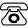 0966/439137COD. MEC: RCTA032018
Via Scuola Agraria - 89015 Palmi (RC)0966/46013COD. MEC: RCTA032018
Via Scuola Agraria - 89015 Palmi (RC)0966/46013COD. MEC RCPM03201X
 Via T. Campanella n°1 - 89015 Palmi (RC)0966/439134COD. MEC RCPM03201X
 Via T. Campanella n°1 - 89015 Palmi (RC)0966/439134COD. MEC: RCRI032014Via Basile n°2 - 89015 Palmi (RC)0966/413740FREQUENZA SCOLASTICAFREQUENZA SCOLASTICAREGOLAREDISCONTINUASALTUARIACOMPORTAMENTOCOMPORTAMENTOCORRETTONON SEMPRE ADEGUATONON CORRETTODISCIPLINEDISCIPLINEProcesso di apprendimento Impegno e partecipazioneMateria______________________DocenteVotoMateria______________________DocenteVotoL'alunno evidenzia: difficoltà nel processo di apprendimento.  un processo di apprendimento lento ma costante .  un processo di apprendimento  regolare.  ritmi di apprendimento  rapidi, costanti e significativi.  mancanza di interesse scarsa / inadeguata partecipazione all’attività didattica                                     impegno nello studio superficiale  e poco regolare.   impegno  nello  studio  costante, partecipa  attivamente al dialogo educativo Materia______________________Docente______________________VotoMateria______________________Docente______________________VotoL'alunno evidenzia: difficoltà nel processo di apprendimento.  un processo di apprendimento lento ma costante .  un processo di apprendimento  regolare.  ritmi di apprendimento  rapidi, costanti e significativi.  mancanza di interesse scarsa / inadeguata partecipazione all’attività didattica                                     impegno nello studio superficiale  e poco regolare.   impegno  nello  studio  costante, partecipa  attivamente al dialogo educativo Materia______________________DocenteVotoMateria______________________DocenteVotoL'alunno evidenzia: difficoltà nel processo di apprendimento.  un processo di apprendimento lento ma costante .  un processo di apprendimento  regolare.  ritmi di apprendimento  rapidi, costanti e significativi.  mancanza di interesse scarsa / inadeguata partecipazione all’attività didattica                                     impegno nello studio superficiale  e poco regolare.   impegno  nello  studio  costante, partecipa  attivamente al dialogo educativo Materia______________________DocenteVotoMateria______________________DocenteVotoL'alunno evidenzia: difficoltà nel processo di apprendimento.  un processo di apprendimento lento ma costante .  un processo di apprendimento  regolare.  ritmi di apprendimento  rapidi, costanti e significativi.  mancanza di interesse scarsa / inadeguata partecipazione all’attività didattica                                     impegno nello studio superficiale  e poco regolare.   impegno  nello  studio  costante, partecipa  attivamente al dialogo educativo Materia______________________DocenteVotoMateria______________________DocenteVotoL'alunno evidenzia: difficoltà nel processo di apprendimento.  un processo di apprendimento lento ma costante .  un processo di apprendimento  regolare.  ritmi di apprendimento  rapidi, costanti e significativi.  mancanza di interesse scarsa / inadeguata partecipazione all’attività didattica                                     impegno nello studio superficiale  e poco regolare.   impegno  nello  studio  costante, partecipa  attivamente al dialogo educativo Materia______________________DocenteVotoMateria______________________DocenteVotoL'alunno evidenzia: difficoltà nel processo di apprendimento.  un processo di apprendimento lento ma costante .  un processo di apprendimento  regolare.  ritmi di apprendimento  rapidi, costanti e significativi.  mancanza di interesse scarsa / inadeguata partecipazione all’attività didattica                                     impegno nello studio superficiale  e poco regolare.   impegno  nello  studio  costante, partecipa  attivamente al dialogo educativo Materia______________________DocenteVotoMateria______________________DocenteVotoL'alunno evidenzia: difficoltà nel processo di apprendimento.  un processo di apprendimento lento ma costante .  un processo di apprendimento  regolare.  ritmi di apprendimento  rapidi, costanti e significativi.  mancanza di interesse scarsa / inadeguata partecipazione all’attività didattica                                     impegno nello studio superficiale  e poco regolare.   impegno  nello  studio  costante, partecipa  attivamente al dialogo educativo Materia______________________DocenteVotoMateria______________________DocenteVotoL'alunno evidenzia: difficoltà nel processo di apprendimento.  un processo di apprendimento lento ma costante .  un processo di apprendimento  regolare.  ritmi di apprendimento  rapidi, costanti e significativi.  mancanza di interesse scarsa / inadeguata partecipazione all’attività didattica                                     impegno nello studio superficiale  e poco regolare.   impegno  nello  studio  costante, partecipa  attivamente al dialogo educativo Materia______________________DocenteVotoMateria______________________DocenteVotoL'alunno evidenzia: difficoltà nel processo di apprendimento.  un processo di apprendimento lento ma costante .  un processo di apprendimento  regolare.  ritmi di apprendimento  rapidi, costanti e significativi.  mancanza di interesse scarsa / inadeguata partecipazione all’attività didattica                                     impegno nello studio superficiale  e poco regolare.   impegno  nello  studio  costante, partecipa  attivamente al dialogo educativo Materia______________________DocenteVotoMateria______________________DocenteVotoL'alunno evidenzia: difficoltà nel processo di apprendimento.  un processo di apprendimento lento ma costante .  un processo di apprendimento  regolare.  ritmi di apprendimento  rapidi, costanti e significativi.  mancanza di interesse scarsa / inadeguata partecipazione all’attività didattica                                     impegno nello studio superficiale  e poco regolare.   impegno  nello  studio  costante, partecipa  attivamente al dialogo educativo Materia______________________DocenteVotoMateria______________________DocenteVotoL'alunno evidenzia: difficoltà nel processo di apprendimento.  un processo di apprendimento lento ma costante .  un processo di apprendimento  regolare.  ritmi di apprendimento  rapidi, costanti e significativi.  mancanza di interesse scarsa / inadeguata partecipazione all’attività didattica                                     impegno nello studio superficiale  e poco regolare.   impegno  nello  studio  costante, partecipa  attivamente al dialogo educativo Materia______________________DocenteVotoMateria______________________DocenteVotoL'alunno evidenzia: difficoltà nel processo di apprendimento.  un processo di apprendimento lento ma costante .  un processo di apprendimento  regolare.  ritmi di apprendimento  rapidi, costanti e significativi.  mancanza di interesse scarsa / inadeguata partecipazione all’attività didattica                                     impegno nello studio superficiale  e poco regolare.   impegno  nello  studio  costante, partecipa  attivamente al dialogo educativo Materia______________________DocenteVotoMateria______________________DocenteVotoL'alunno evidenzia: difficoltà nel processo di apprendimento.  un processo di apprendimento lento ma costante .  un processo di apprendimento  regolare.  ritmi di apprendimento  rapidi, costanti e significativi.  mancanza di interesse scarsa / inadeguata partecipazione all’attività didattica                                     impegno nello studio superficiale  e poco regolare.   impegno  nello  studio  costante, partecipa  attivamente al dialogo educativo 